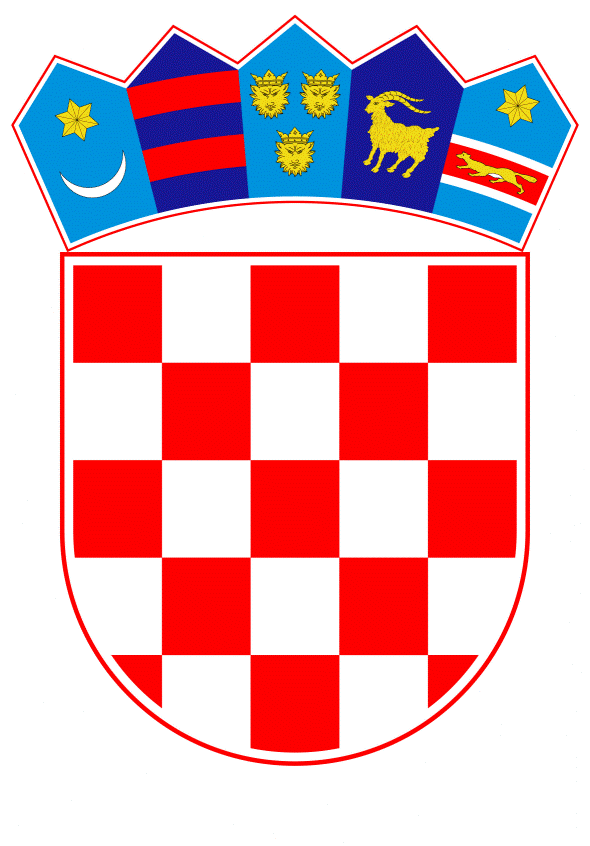 VLADA REPUBLIKE HRVATSKEZagreb, 8. travanj 2021.______________________________________________________________________________________________________________________________________________________________________________________________________________________________PrijedlogNa temelju članka 31. stavka 2. Zakona o Vladi Republike Hrvatske („Narodne novine“, br. 150/11., 119/14., 93/16. i 116/18.) i članka 44. stavka 2. Zakona o proračunu („Narodne novine“, br. 87/08., 136/12. i 15/15.), Vlada Republike Hrvatske je na sjednici održanoj __________ 2021. donijelaO D L U K Uo davanju suglasnosti Ministarstvu zdravstva, Kliničkom bolničkom centru Split za preuzimanje obveza na teret sredstava državnog proračuna Republike Hrvatske u 2022. godini, za provedbu projekta „Objedinjeni hitni bolnički prijem KBC Split“ - faza I.I.Daje se suglasnost Ministarstvu zdravstva, Kliničkom bolničkom centru Split za preuzimanje obveza na teret sredstava državnog proračuna Republike Hrvatske u 2022. godini, za provedbu projekta „Objedinjeni hitni bolnički prijem KBC Split“ - faza I., u ukupnom iznosu od 5.686.761,08 kuna.II.Ova Odluka stupa na snagu danom donošenja.KLASA:URBROJ:Zagreb,	PREDSJEDNIK	mr. sc. Andrej PlenkovićO B R A Z L O Ž E N J EDaje se suglasnost Ministarstvu zdravstva, Kliničkom bolničkom centru Split (KBC Split) za preuzimanje obveza na teret sredstava državnog proračuna Republike Hrvatske u 2022. godini, za provedbu projekta „Objedinjeni hitni bolnički prijem KBC Split“ - faza I., u ukupnom iznosu od 5.686.761,08 kuna.Ukupna procijenjena vrijednost projekta „Objedinjeni hitni bolnički prijem KBC Split“ iznosi 69.999.803,30 kuna. Ugovorom o dodjeli bespovratnih sredstava za navedeni projekt ugovoren je iznos od 30.999.803,30 kuna za nabavu medicinske opreme, dok je preostala sredstva potrebna za realizaciju projekta osiguralo Ministarstvo zdravstva, KBC Split na izvoru financiranja 11 Opći prihodi i primici, u razdoblju od 2021. do 2023.KBC Split je proveo postupke javne nabave za projekt „Objedinjeni hitni bolnički prijem KBC Split“ - faza I., i to za izvođenje radova na preuređenju hitnog bolničkog prijema KBC-a Split te za uslugu stručnog nadzora izvođenja radova na preuređenju hitnog bolničkog prijema KBC-a Split. Nakon provedenih postupaka javne nabave kao ekonomski najpovoljnija ponuda za izvođenje radova na preuređenju hitnog bolničkog prijema KBC-a Split ocijenjena je i odabrana, Odlukom o odabiru od 30. rujna 2020., ponuda PROLUX d.o.o., Tijardovićeva 24, Split, u iznosu od 15.546.761,08 kuna s PDV-om, dok je za uslugu stručnog nadzora izvođenja radova na preuređenju hitnog bolničkog prijema KBC-a Split, Odlukom o odabiru od 6. studenoga 2020., odabrana ponuda MERITUM INŽENJERING d.o.o., Poljička cesta 32, Split, u iznosu od 140.000,00 kuna.Ministarstvo zdravstva, KBC Split osiguralo je u Državnom proračunu Republike Hrvatske za 2021. godinu i projekcijama za 2022. i 2023. godinu, na kapitalnom projektu K885003 Operativni program Konkurentnost i kohezija, izvoru financiranja 11 Opći prihodi i primici, u 2021. sredstva u ukupnom iznosu od 10.000.000,00 kuna za preuređenje hitnog bolničkog prijema KBC-a Split - faza I., od čega za izvođenje radova iznos od 9.900.000,00 kuna, a za provođenje stručnog nadzora iznos od 100.000,00 kuna. Na istim pozicijama u 2022. osigurana su preostala sredstva u iznosu od 5.686.761,08 kuna potrebna za realizaciju projekta „Objedinjeni hitni bolnički prijem KBC Split“ - faza I.Slijedom navedenoga, za razliku sredstava u iznosu od 5.686.761,08 kn, sukladno članku 44. stavku 2. Zakona o proračunu, daje se suglasnost Ministarstvu zdravstva, KBC-u Split za preuzimanje obveza na teret sredstava državnog proračuna Republike Hrvatske u 2022. godini, za provedbu projekta „Objedinjeni hitni bolnički prijem KBC Split“ - faza I.Predlagatelj:Ministarstvo financijaPredmet:Prijedlog odluke o davanju suglasnosti Ministarstvu zdravstva, Kliničkom bolničkom centru Split za preuzimanje obveza na teret sredstava državnog proračuna Republike Hrvatske u 2022. godini, za provedbu projekta „Objedinjeni hitni bolnički prijem KBC Split“ - faza I. 